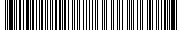 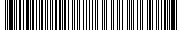 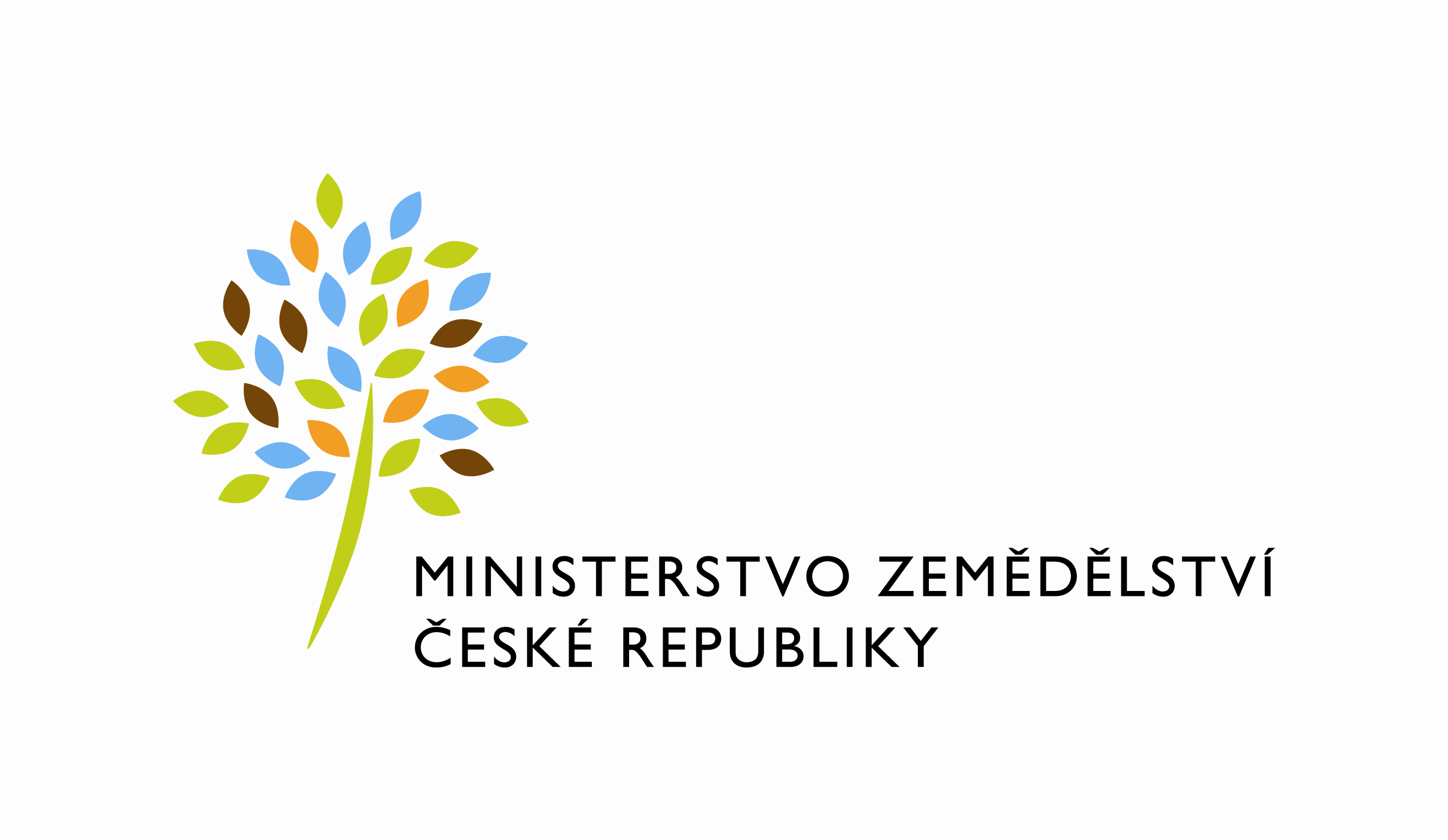  Požadavek na změnu (RfC) – Z35672a – věcné zadáníZákladní informaceStručný popis a odůvodnění požadavku2.1 Popis požadavkuPředmětem požadavku je provedení importu anonymizovaných aktualizačních dávek  do LPISu –6x (tj. Za březen až srpen 2023 včetně).Odůvodnění požadované změny (změny právních předpisů, přínosy)Zajištění aktualizace dat KN v systému LPIS a zajištění povinnost MZe prezentovat údaje KN v LPIS a dílčích submodulech (např. pLPIS, LPIS, iLPIS)Rizika nerealizaceData Katastru nemovitostí jsou jednou ze základních datových vrstev LPIS. Bez těchto dat nelze zodpovědně v souladu se zákonem provádět aktualizaci LPIS. Podrobný popis požadavku3.1 Pravidelné měsíční importy dat KNPředmětem plnění (akceptačním kritériem) je provedení implementace dat Katastru nemovitostí a to v následujícím rozsahu:Import 6x měsíční aktualizační dávky (data KN platná k 31. 3. 2023 až 31.srpen 2023), každý měsíc 1 dávku. Import bude formou aktualizačních dávek (popisná data KN + KM-D). Data budou předávána off-line na vhodném nosiči - přenosném HDD.Import bude na ostré prostředí, do databázového schématu katastr v rámci systému LPIS včetně provedení návazných nápočtů překryvů parcel KM-D s díly půdních bloků včetně historizace těchto překryvů. Pozn. V LPIS jsou dvě databázová schémata, v nichž jedno obsahuje aktuální data, a na druhé se nahrávají nová data, která se otestují. Po otestování je následně přepnut provoz směrem k tomuto druhému prostředí. Cyklus probíhá cca 1x za měsíc, vždy po nové dávce dat z KN.Zadavatel (ČR – ministerstvo zemědělství) si vyhrazuje právo tento mechanismus implementace změnit v průběhu plnění na systém on-line, bude-li to technicky možné. Z tohoto důvodu je třeba v nacenění uvést ceny za implementaci formou jednotlivé měsíční aktualizační dávky.  Ceny pro tento účel budou uvedeny i s rozpočítanými režijními náklady tak, aby je bylo možno jednoduchým způsobem stanovit výslednou cenu.4 Dopady na IS MZe(V případě předpokládaných či možných dopadů změny na infrastrukturu nebo na bezpečnost je třeba si vyžádat stanovisko relevantních specialistů, tj. provozního, bezpečnostního garanta, příp. architekta.).4.1 Na provoz a infrastrukturuStávající stav4.2 Na bezpečnostBez dopadu.4.3 Na součinnost s dalšími systémyBez dopadu.4.4 Požadavky na součinnost AgriBus(Pokud existují požadavky na součinnost Agribus, uveďte specifikaci služby ve formě strukturovaného požadavku (request) a odpovědi (response) s vyznačenou změnou.)Stávající stav.4.5 Požadavek na podporu provozu naimplementované změny(Uveďte, zda zařadit změnu do stávající provozní smlouvy, konkrétní požadavky na požadované služby, SLA.)V rámci stávající provozní smlouvy.4.6 Požadavek na úpravu dohledového nástroje(Uveďte, zda a jakým způsobem je požadována úprava dohledových nástrojů.)Není požadována.Požadavek na dokumentaciROZSAH TECHNICKÉ DOKUMENTACESparx EA modelu (zejména ArchiMate modelu) V případě, že v rámci implementace dojde k jeho změnám, provede se aktualizace modelu. Sparx EA model by měl zahrnovat:Aplikační komponenty tvořící řešení, případně dílčí komponenty v podobě ArchiMate Application Component,Vymezení relevantních dílčích funkcionalit jako ArchiMate koncepty Application Function přidělené k příslušné aplikační komponentě (Application Component),Prvky webových služeb reprezentované ArchiMate Application Service,Hlavní datové objekty a číselníky reprezentovány ArchiMate Data Object,Activity model/diagramy anebo sekvenční model/diagramy logiky zpracování definovaných typů dokumentů,Popis použitých rolí v systému a jejich navázání na související funkcionality (uživatelské role ve formě ArchiMate konceptu Data Object a využití rolí v rámci funkcionalit/ Application Function vazbou ArchiMate Access).Doplnění modelu o integrace na externí systémy (konzumace integračních funkcionalit, služeb a rozhraní), znázorněné ArchiMate vazbou Used by.Bezpečnostní dokumentaceJde o přehled bezpečnostních opatření, který jen odkazuje, kde v technické dokumentaci se nalézá jejich popis.Jedná se především o popis těchto bezpečnostních opatření (jsou-li relevantní):Řízení přístupu, role, autentizace a autorizace, druhy a správa účtů,Omezení oprávnění (princip minimálních oprávnění),Proces řízení účtů (přidělování/odebírání, vytváření/rušení)Auditní mechanismy, napojení na SIEM (Syslog, SNP TRAP, Textový soubor, JDBC, Microsoft Event Log…),Šifrování,Zabezpečení webového rozhraní, je-li součástí systému,Certifikační autority a PKI,Zajištění integrity dat,Zajištění dostupnosti dat (redundance, cluster, HA…),Zálohování, způsob, rozvrh,Obnovení ze zálohy (DRP) včetně předpokládané doby obnovy.Předpokládá se, že existuje síťové schéma, komunikační schéma a zdrojový kód.U dokumentů, které již existují, se má za to, že je požadována jejich aktualizace. Pokud se požaduje zpracování nového dokumentu namísto aktualizace stávajícího, uveďte toto explicitně za názvem daného dokumentu, např. „Uživatelská příručka – nový“.Provozně-technická dokumentace bude zpracována dle vzorového dokumentu, který je připojen – otevřete dvojklikem:   xxx    Akceptační kritériaPlnění v rámci požadavku na změnu bude akceptováno, jestliže budou akceptovány dokumenty uvedené v tabulce výše v bodu 5, budou předloženy podepsané protokoly o uživatelském testování a splněna případná další kritéria uvedená v tomto bodu. Základní milníkyPřílohy1.2.9 Podpisová doložkaB – nabídkA řešení k požadavku Z35672Návrh konceptu technického řešení  Viz část A tohoto PZ, body 2 a 3Uživatelské a licenční zajištění pro ObjednateleV souladu s podmínkami smlouvy č. 391-2019-11150Dopady do systémů MZeNa provoz a infrastrukturu(Pozn.: V případě, že má změna dopady na síťovou infrastrukturu, doplňte tabulku v připojeném souboru - otevřete dvojklikem.)     Na bezpečnostNávrh řešení musí být v souladu se všemi požadavky v aktuální verzi Směrnice systémové bezpečnosti MZe. Upřesnění požadavků směrnice ve vztahu k tomuto RfC:Na součinnost s dalšími systémyNa součinnost AgriBusNa dohledové nástroje/scénářeOstatní dopady(Pozn.: Pokud má požadavek dopady do dalších požadavků MZe, uveďte je také v tomto bodu.)Požadavky na součinnost Objednatele a třetích stran(Pozn.: K popisu požadavku uveďte etapu, kdy bude součinnost vyžadována.)Harmonogram plnění*/ Datová sada za měsíc srpen 2023 musí být předána nejpozději do 15.9.2023, jinak nelze stihnout realizaci této dávky v rámci PZ 722.Pracnost a cenová nabídka navrhovaného řešenívčetně vymezení počtu člověkodnů nebo jejich částí, které na provedení poptávaného plnění budou spotřebovány(Pozn.: MD – člověkoden, MJ – měrná jednotka, např. počet kusů)PřílohyPodpisová doložkaC – Schválení realizace požadavku Z35672Specifikace plněníPožadované plnění je specifikováno v části A a B tohoto RfC. Dle části B bod 3.2 jsou pro realizaci příslušných bezpečnostních opatření požadovány následující změny:Uživatelské a licenční zajištění pro Objednatele (je-li relevantní):Požadavek na součinnost(V případě, že má změnový požadavek dopad na napojení na SIEM, PIM nebo Management zranitelnosti dle bodu 1, uveďte také požadovanou součinnost Oddělení kybernetické bezpečnosti.)Harmonogram realizacePracnost a cenová nabídka navrhovaného řešenívčetně vymezení počtu člověkodnů nebo jejich částí, které na provedení poptávaného plnění budou spotřebovány(Pozn.: MD – člověkoden, MJ – měrná jednotka, např. počet kusů)PosouzeníBezpečnostní garant, provozní garant a architekt potvrzují svým podpisem za oblast, kterou garantují, správnost specifikace plnění dle bodu 1 a její soulad s předpisy a standardy MZe a doporučují změnu k realizaci. (Pozn.: RfC se zpravidla předkládá k posouzení Bezpečnostnímu garantovi, Provoznímu garantovi, Architektovi, a to podle předpokládaných dopadů změnového požadavku na bezpečnost, provoz, příp. architekturu. Koordinátor změny rozhodne, od koho vyžádat posouzení dle konkrétního případu změnového požadavku.)SchváleníSvým podpisem potvrzuje požadavek na realizaci změny:(Pozn.: Oprávněná osoba se uvede v případě, že je uvedena ve smlouvě.)VysvětlivkyID PK MZe:722Název změny:Import anonymizovaných údajů KN do LPIS za březen 2023 až srpen 2023Import anonymizovaných údajů KN do LPIS za březen 2023 až srpen 2023Import anonymizovaných údajů KN do LPIS za březen 2023 až srpen 2023Import anonymizovaných údajů KN do LPIS za březen 2023 až srpen 2023Datum předložení požadavku:Datum předložení požadavku:Požadované datum nasazení:Kategorie změny:Normální       Urgentní  Priorita:Vysoká    Střední     Nízká Oblast:Aplikace         Zkratka: LPISOblast:Aplikace         Typ požadavku: Legislativní    Zlepšení    Bezpečnost Oblast:Infrastruktura  Typ požadavku:Nová komponenta    Upgrade   Bezpečnost    Zlepšení    Obnova  RoleJméno Organizace /útvarTelefonE-mailŽadatel/Lenka TypoltováMZe221812342Lenka.Typoltova@mze.czKoordinátor změny:Jiří Bukovský MZe221812710Jiri.Bukovsky@mze.czPoskytovatel/Dodavatel:xxxO2ITSxxxxxxSmlouva č.:S2019-0043; DMS 391-2019-11150KL:KL HR-001IDDokumentFormát výstupu (ano/ne)Formát výstupu (ano/ne)Formát výstupu (ano/ne)GarantIDDokumentel. úložištěpapírCDGarantAnalýza navrhnutého řešeníNENENEVěcný garantDokumentace dle specifikace Závazná metodika návrhu a dokumentace architektury MZeANONENETestovací scénář, protokol o otestováníANOANONEVěcný garantUživatelská příručkaNENENEVěcný garantProvozně technická dokumentace (systémová a bezpečnostní dokumentace)NENENEOKB, OPPTZdrojový kód a měněné konfigurační souboryANONENEOPPTWebové služby + konzumentské testyNENENEDohledové scénáře (úprava stávajících/nové scénáře)NENENEMilníkTermínNasazení úprav na testovací prostředí Není relevantníNasazení úprav na provozní prostředíNení relevantní Implementace měsíčních datových sadvždy do 15. dne od předáníDokumentace za celé dílo28.9. 2023Akceptace30.9.2023Za resort MZe:Jméno:Podpis:Žadatel/Metodický garant Lenka TypoltováKoordinátor změny:Jiří BukovskýID PK MZe:722Č.Oblast požadavkuPředpokládaný dopad a navrhované opatření/změnyŘízení přístupu 3.1.1. – 3.1.6.Bez dopaduDohledatelnost provedených změn v datech 3.1.7.Bez dopaduCentrální logování událostí v systému 3.1.7.Bez dopaduŠifrování 3.1.8., Certifikační autority a PKI 3.1.9.Bez dopaduIntegrita – constraints, cizí klíče apod. 3.2.Bez dopaduIntegrita – platnost dat 3.2.Bez dopaduIntegrita - kontrola na vstupní data formulářů 3.2.Bez dopaduOšetření výjimek běhu, chyby a hlášení 3.4.3.Bez dopaduPráce s pamětí 3.4.4.Bez dopaduŘízení - konfigurace změn 3.4.5.Bez dopaduOchrana systému 3.4.7.Bez dopaduTestování systému 3.4.9.Bez dopaduExterní komunikace 3.4.11.Bez dopaduMZe / Třetí stranaPopis požadavku na součinnostMZeSoučinnost při testováníPopis etapyTermín */Implementace měsíčních datových sadVždy do 15. dne od předáníDokumentace za celé dílo30.09.2023Akceptace30.09.2023Oblast / rolePopisPracnost v MD/MJv Kč bez DPHv Kč s DPHViz cenová nabídka v příloze č.0121,5191 350,00231 533,50Celkem:Celkem:21,5191 350,00231 533,50IDNázev přílohyFormát (CD, listinná forma)01Cenová nabídkaListinná formaNázev DodavateleJméno oprávněné osobyPodpisO2 IT Services s.r.o.xxxID PK MZe:722Č.Oblast požadavkuRealizovat(ano  / ne )Upřesnění požadavkuŘízení přístupu 3.1.1. – 3.1.6.Bez dopaduDohledatelnost provedených změn v datech 3.1.7.Bez dopaduCentrální logování událostí v systému 3.1.7.Bez dopaduŠifrování 3.1.8., Certifikační autority a PKI 3.1.9.Bez dopadu Integrita – constraints, cizí klíče apod. 3.2.Bez dopaduIntegrita – platnost dat  3.2.Bez dopaduIntegrita - kontrola na vstupní data formulářů 3.2.Bez dopaduOšetření výjimek běhu, chyby a hlášení 3.4.3.Bez dopaduPráce s pamětí 3.4.4.Bez dopaduŘízení - konfigurace změn 3.4.5.Bez dopaduOchrana systému 3.4.7.Bez dopaduTestování systému 3.4.9.Bez dopaduExterní komunikace 3.4.11.Bez dopaduÚtvar / DodavatelPopis požadavku na součinnostOdpovědná osobaMZeTestování, akceptaceJiří BukovskýPopis etapyTermín */Implementace měsíčních datových sadVždy do 15. dne od předáníDokumentace za celé dílo30.09.2023Akceptace30.09.2023Oblast / rolePopisPracnost v MD/MJv Kč bez DPHv Kč s DPHViz cenová nabídka v příloze č.0121,5191 350,00231 533,50Celkem:Celkem:21,5191 350,00231 533,50RoleJménoPodpis/MailBezpečnostní garantKarel ŠteflProvozní garantAleš ProšekArchitektRoleJménoPodpisŽadatel/Metodický garantLenka TypoltováKoordinátor změnyJiří BukovskýOprávněná osoba dle smlouvyVladimír Velas